Postal address: 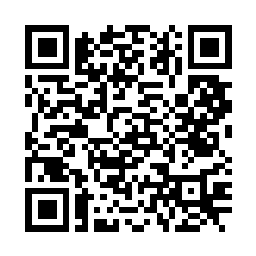 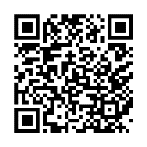 Christ the King House Trenchard Avenue, Thornaby.TS17 0EGT: 01642 750467Email: thornaby@rcdmidd.org.uk33rd Sunday of Ordinary Time (A)                                                                                      November 19th, 2023SUNDAY MASS TIMES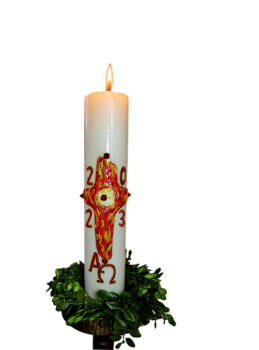 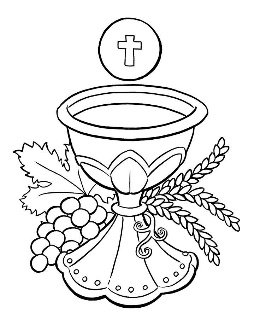 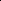 				Saturday		6.00pm  St. Patrick’s church				Sunday		9.30am  Christ the King church				Sunday		11.00am  St. Patrick’s churchWEEKDAY LITURGY TIMES			                     Tuesday	10.00am  Christ the King				   Wednesday	10.00am  St. Patrick’s			                   Thursday	10.00am  Christ the King                                  	   Friday		7.00pm Christ the King “Memorial Mass”	 MASS INTENTIONS RECEIVED: Special Intention, deceased members of Wherly, McWilliams, and Canavan families,ANNIVERSARIES:  November 19th – 25th:Colette Adamson,  Lily Batey,  James Stewart,  Betty Haycock,  Apolinario G. Valdez,  Elizabeth Goven,                         Christine Anne Voules,  Rita Boyd, Arthur Cooper,  David Smith,  Bill Porteous,  James Betts,  John David Haycock,             Peter Sewell,  Ada Hill,  Mary Fairlie,  Frank Hudson.PLEASE REMEMBER in your prayers all our sick and housebound brothers and sisters.The word this weekProverbs 31:10–13, 19–20, 30–31 	The value of a worthy person is beyond measure.Psalm 128 			‘O blessed are those who fear the Lord.’1 Thessalonians 5:1–6 		The day of the Lord will come like a thief in the night.Matthew 25:14–30 		The parable of the talents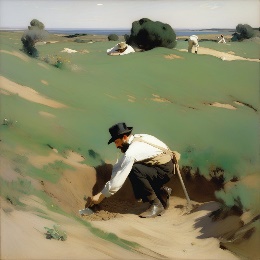 We must be very careful that the real point of today’s first reading is not washed away in genuine concerns over what one can and cannot say about the responsibilities of wives. This is not, in fact, a recipe for ‘the perfect wife’, but an illustration, from one age, of the virtue of fully employing the talents God gives us. Some things are timeless, such as holding out a hand to the poor, while other talents shift and change. The point is that all of us are gifted in varying ways and degrees: none of us should begrudge anyone else their talents, for fear that we overlook our own. We work wisely and well, looking forward to the master’s return, when we can hand over to him not just what he gave us, but also the fruits that our labours have gained.AT MASS TODAY WE PRAY Eucharistic Prayer 2 with its own PrefaceWe fear no evil because we have the promise of eternal life and salvation won for us by our Savior, Jesus Christ. We celebrate that victory at our Eucharistic table.RECENTLY DECEASED: Please remember in your prayers Mr. Kevin Champley, aged 63, from Thornaby.  His Funeral Service will take place at St. Patrick’s church on Tuesday, November 21st, at 12 midday.                                                           ALSO, Mr. Martin Donegan, aged 72, from Thornaby, who died recently.  His Funeral Mass will take place on Friday, December 1st, at Christ the King Church at 10.30am.  May they rest in peace.NOVEMBER IS THE MONTH OF THE HOLY SOULS: All Masses offered this month for The Holy Souls.NOVEMBER “MEMORIAL MASS” at Christ the King church this Friday, November 24th, at 7.00pm.  There will be an opportunity during Mass to place a lighted candle on the Altar for your departed loved onesCHRIST THE KING CHRISTMAS PARTY on Thursday, November 30th, 7.00pm – 10.00pm in Parish Hall.Buffet Supper and Dessert.  Bring your own drinks.  Entertainment by Darren G and others.  Tickets £10.00CHRISTMAS FAYRE AT ST. PATRICK’S raised over £2,000 for the Restoration Fund.  Huge ‘Thank you’ to everyone who helped in anyway and who contributed to this wonderful effort.CHRISTMAS HAMPERS 2023: Its that time for sharing where your help is needed to support our local area. Over the years we drive a Christmas hamper and present event.  We have raised £30k plus, provided in excess 2000 hampers and over 7k presents for nominated families. Again, we are working to see what can be done in 2023. This year it will take place on 11th December.  How can you help us?Monetary Donations to Christmas Hamper Fundraising, 20-82-18 Account 53294919Add your name in the reference field or pass to Liz Maw, Mary Goodwin, Fr PatChristmas hampers – we need as much food as you can provide. Think of the nice things that you would like at Christmas, sweets, chocolate, crisps, Christmas puddings etc.  At the back of Asda, they have a trolley for toys that they are collecting for usPresents – Mams and dads gifts, children of any age group from baby up over. Please provide new gifts. There is no need to wrap as we have plenty of elves supporting on the day.  All need to be in no later than 5th December so we can sort in readiness for the big day.33rd Sunday of The Year (A)                                                                                   November 19th, 2023	First reading				Proverbs 31:10-13,19-20,30-31 A perfect wife – who can find her?  She is far beyond the price of pearls.Her husband’s heart has confidence in her,  from her he will derive no little profit.Advantage and not hurt she brings him  all the days of her life.She is always busy with wool and with flax,  she does her work with eager hands.She sets her hands to the distaff,  her fingers grasp the spindle.She holds out her hand to the poor,  she opens her arms to the needy.Charm is deceitful, and beauty empty;  the woman who is wise is the one to praise.Give her a share in what her hands have worked for,  and let her works tell her praises at the city gates.	Second reading   				1 Thessalonians 5:1-6 You will not be expecting us to write anything to you, brothers, about ‘times and seasons’, since you know very well that the Day of the Lord is going to come like a thief in the night. It is when people are saying, ‘How quiet and peaceful it is’ that the worst suddenly happens, as suddenly as labour pains come on a pregnant woman; and there will be no way for anybody to evade it.  But it is not as if you live in the dark, my brothers, for that Day to overtake you like a thief. No, you are all sons of light and sons of the day: we do not belong to the night or to darkness, so we should not go on sleeping, as everyone else does, but stay wide awake and sober.	Gospel AcclamationAlleluia, alleluia!Even if you have to die, says the Lord,keep faithful, and I will give youthe crown of life.Alleluia!	Gospel Reading				Matthew 25:14-30 Jesus spoke this parable to his disciples: ‘The kingdom of Heaven is like a man on his way abroad who summoned his servants and entrusted his property to them. To one he gave five talents, to another two, to a third one; each in proportion to his ability. Then he set out.  ‘The man who had received the five talents promptly went and traded with them and made five more. The man who had received two made two more in the same way. But the man who had received one went off and dug a hole in the ground and hid his master’s money.  ‘Now a long time after, the master of those servants came back and went through his accounts with them. The man who had received the five talents came forward bringing five more. “Sir,” he said “you entrusted me with five talents; here are five more that I have made.”  ‘His master said to him, “Well done, good and faithful servant; you have shown you can be faithful in small things, I will trust you with greater; come and join in your master’s happiness.”  ‘Next the man with the two talents came forward. “Sir,” he said “you entrusted me with two talents; here are two more that I have made.” His master said to him, “Well done, good and faithful servant; you have shown you can be faithful in small things, I will trust you with greater; come and join in your master’s happiness.”  ‘Last came forward the man who had the one talent. “Sir,” said he “I had heard you were a hard man, reaping where you have not sown and gathering where you have not scattered; so I was afraid, and I went off and hid your talent in the ground. Here it is; it was yours, you have it back.” But his master answered him, “You wicked and lazy servant! So you knew that I reap where I have not sown and gather where I have not scattered? Well then, you should have deposited my money with the bankers, and on my return I would have recovered my capital with interest. So now, take the talent from him and give it to the man who has the five talents. For to everyone who has will be given more, and he will have more than enough; but from the man who has not, even what he has will be taken away. As for this good-for-nothing servant, throw him out into the dark, where there will be weeping and grinding of teeth.”’ 